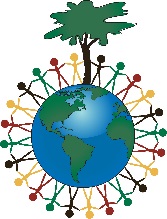 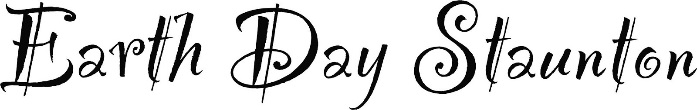 c/o Sunspots Studios, 202 S. Lewis St., Staunton, VA 24401-21212019 Earth Day Sponsorship Opportunities 2019 Theme: SOS—Save Our Species!Date: Saturday, April 13, 2019, 10AM-2PMGypsy Hill Park Bandstand2019 Earth Day Staunton/Earth Week & Beyond Events April 10- April 18, 2019 Earth Day StauntonWild Virginia’s Wild & Scenic Environmental Film Festival Valley Conservation Council’s Kites and Critters event, Bells LaneHikes, Bird Walks, Clean-up Days, Library Programs and more!Earth Day Staunton is a popular event that draws and educates hundreds of people. Earth Day Staunton began in 2007. Now celebrating our 12th anniversary, Earth Day Staunton is a family-friendly event and includes interactive displays from local green organizations, kids’ entertainment on the bandstand, Watershed Hero Awards and more.In 2011, Earth Day Staunton expanded its celebrations to an Earth Week. Earth Day Staunton and the events during Earth Week are great ways to learn about different aspects of keeping our planet green, and both will include activities and fun for the whole family.The event is coordinated by a group of volunteers and organizations including Mary Baldwin University, VA Soil & Water Conservation Districts, Headwaters Master Naturalists, Staunton Parks and Recreation, Central Shenandoah District Master Gardeners, Friends of the Middle River, Augusta Bird Club, and Staunton Downtown Development Association.Earth Day Staunton posters will be distributed to the area schools for kids to illustrate, and then will be displayed around the Staunton/Augusta/Waynesboro area.   Sponsor logos, depending on level, will be included on posters and banners if the sponsorship commitment is received by FEBRUARY 15, 2019.  Primary sponsorship includes:Your logo in print ads in the Staunton News Leader and any other advertisementYour company mentioned as sponsor in any radio advertisingYour company logo inclusion on posters and 4-color hand flyers/bag stuffers circulated throughout Downtown and Staunton businesses and displayed at the kiosks.Your logo, announcements and sponsorship featured on www.earthdaystaunton.org and the Earth Day Staunton Facebook page.Press release with sponsor acknowledgement sent to media 2 weeks before the eventYour sponsor announcement at the Earth Day Staunton event.  Your logo displayed on event stage.Your company logo featured on Earth Day Staunton banners on the New Street Parking Garage and Gypsy Hill Park at least 4 weeks before the event. (If banners are accepted by City.)Primary Sponsorship ~ All benefits described above.Cost:	$1,000 (Non-Profits $500)Associate Sponsorship levels:$150 (Non-Profits $50) - Announcement on Facebook Page. Acknowledgement at Earth Day Staunton event.$250 (Non-Profits $100) - Same as A, plus logo on poster (if received by March 5th) & on Earth Day Staunton website.$500 (Non-Profits $250) - Same as A & B, plus logo in Newspaper Ads. If these levels do not meet your needs, please do not hesitate to contact us.Checks should be made payable to: “Earth Day Staunton” & are tax deductible.Thank you for reviewing the proposal and for your support of Earth Day Staunton.Please contactCaroline Sheridan, Co-Chair, Earth Day Staunton, 540-885-0678  caroline@sunspots.com